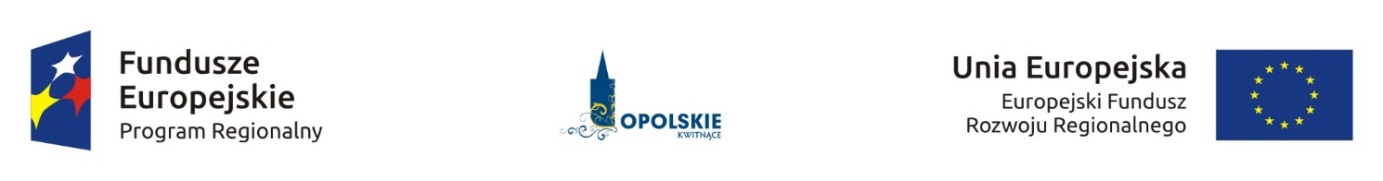 Lista projektów ocenionych w trybie konkursowym w ramach I naboru do poddziałania 5.3.2 Dziedzictwo kulturowe 
i kultura na obszarach przygranicznych RPO WO 2014-2020.Źródło: Opracowanie własne na podstawie uchwały nr 4128/2017 ZWO z dnia 31 lipca 2017 r. w sprawie zmiany uchwały nr 2948/2016 ZWO z dnia 28 listopada 2016 r., zmieniającej uchwałę nr 2666/2016 ZWO z dnia 26 września 2016 r., zmieniającej uchwałę 2665/2016 ZWO z dnia 26 września 2016 r., w sprawie rozstrzygnięcia konkursu Nr RPOP.05.03.02-IZ.00-16-001/16 w ramach RPO WO 2014-2020, Osi priorytetowej V Ochrona środowiska, dziedzictwa kulturowego i naturalnego, Działania 5.3 Ochrona dziedzictwa kulturowego i kultury, Poddziałania 5.3.2 Dziedzictwo kulturowe i kultura na obszarach przygranicznych.   Lp.Tytuł projektuNazwa wnioskodawcyKwota wnioskowanego dofinansowania[PLN]Koszt całkowity projektu[PLN]Wynik oceny[%]Status projektu1.Ograniczenie antropopresji na różnorodność biologiczną, dziedzictwo kulturowe i historyczne – zrównoważony rozwój obszaru Gór Opawskich i Bramy Morawskiej.Gmina Prudnik18 212 699,8321 642 099,7685.51Wybrany do dofinansowania2.Ochrona dziedzictwa kulturowego w Parku Zdrojowym w Głuchołazach poprzez remont zabytkowego pensjonatu.Fundacja Benevolens3 727 030,002 977 896.9781,16Wybrany do dofinansowania3.Remont budynku ratusza w Baborowie wraz z przebudową oraz zmianą sposobu użytkowania na obiekt kultury.Gmina Baborów1 559 803,771 974 435,1579.71Wybrany do dofinansowania4.Remont dachu – wymiana zniszczonego pokrycia kościoła na nowe z blachy miedzianej w JarnołtówkuParafia Rzymskokatolicka pw. św. Bartłomieja Ap w Jarnołtówku.615 748,73724 410,2876.81Wybrany do dofinansowania5.Zwiększenie dostępności do zasobów dziedzictwa kulturowego w powiecie nyskim poprzez remont konserwatorskich Ratusza Miejskiego w Paczkowie oraz Pałacu Biskupiego w OtmuchowieGmina Paczków863 993,361 108 518,5975.36Wybrany do dofinansowania6.Renowacja Zamku w Głogówku. Etap I – Renowacja i odbudowa elewacji zamku w GłogówkuGmina Głogówek11 098 628,9913 057 210,5772.46Niewybrany do dofinansowania7.Konserwacja i ochrona zabytków kościoła pw. św. Mikołaja i Franciszka Ksawerego w OtmuchowieParafia Rzymskokatolicka pw. św. Mikołaja i Franciszka Ksawerego w Otmuchowie1 169 045,041 375 347,1371,21Niewybrany do dofinansowania8.Tajemnice sklepień – remont dachu i turystyczne udostępnienie kościoła w GłuchołazachParafia Rzymskokatolicka pw. św. Wawrzyńca1 287 115,001 514 253,8668,12Niewybrany do dofinansowania9.Życie w twierdzy – zagospodarowanie Placu Jana Pawła II w Nysie i remont Wieży Ziębickiej w NysieGmina Nysa1 058 042,751 244 756,1863,77Wycofany10.Ochrona, konserwacja i udostępnienie dziedzictwa kulturowego bonifratrów prudnickich.Konwent OO. Bonifratrów1 757 210,682 067 307,0056,25Niewybrany do dofinansowania11.Remont zabytkowej kaplicy i Sali widowiskowej w Samodzielnym Wojewódzkim Szpitalu dla Nerwowo i Psychicznie Chorych im. Ks. Biskupa J. Nathana w BranicachSamodzielny Wojewódzki Szpital dla Nerwowo i Psychicznie Chorych im. Ks. Biskupa J. Nathana w Branicach726 047,78854 296,8750,72Niewybrany do dofinansowania12.Przebudowa oraz remont Domu Katechetycznego w Baborowie w celu utworzenia Centrum Dialogu Kulturalnego i Społecznego w gminie BaborówParafia Rzymskokatolicka pw. Narodzenia NMP w Baborowie1 845 889,842 373 067,2546,97Niewybrany do dofinansowania 